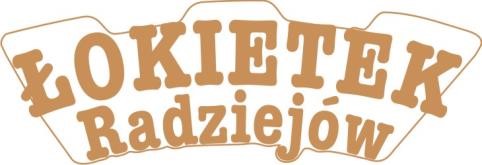 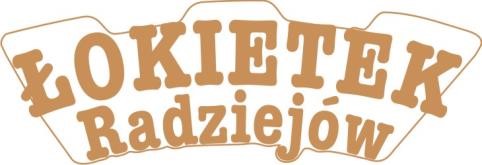 REGULAMIN Ogłaszamy VI edycję międzynarodowego konkursu fotograficznego. Przedmiotem fotografii powinno być Słońce – nasza gwiazda dzienna. Chcemy jednak odejść od fotografii czysto astronomicznych wykonywanych za pomocą teleskopu. Zachęcamy do ujęcia Słońca w sposób artystyczny. Przykładem może być wschód                lub zachód Słońca, nietypowa słoneczna sceneria, fascynacje oświetleniem, refleksy i światłocienie, osoby                     lub przedmioty ze Słońcem w tle, itp. Organizatorem konkursu jest Zespół Szkół i Placówek w Radziejowie, ul. Szkolna 12, 88- 200 Radziejów, województwo kujawsko- pomorskie, Polska E-mail: fotokonkurs@radziejow.edu.pl  Tel./Fax: +48 54 285 32 28 Internet: http://www.radziejow.edu.pl Konkurs jest międzynarodowy, otwarty dla wszystkich fotografujących. Każdy z autorów może nadesłać do 3 fotografii. Każda praca oceniana będzie oddzielnie. Technika wykonania prac jest dowolna. Prace i formularz zgłoszeniowy należy nadsyłać jedynie pocztą elektroniczną przez Internet. Prace w formacie JPG o wymiarach minimalnie 1200x1600 pikseli i maksymalnie w plikach nie przekraczających 4MB wraz z wypełnionym formularzem zgłoszeniowym należy nadsyłać na adres fotokonkurs@radziejow.edu.pl. Fotografie zgłaszane na konkurs nie mogą naruszać praw osób trzecich, w szczególności nie będą naruszały ich majątkowych i osobistych praw autorskich, a także ogólnie przyjętych norm obyczajowych. Przesłane pliki nie będą zwracane autorom.  Zdjęcia należy nadsyłać do 4 czerwca 2021 r. Rozstrzygnięcie konkursu nastąpi do 18 czerwca 2021 r.   Oceny zdjęć dokona jury powołane przez organizatora. Decyzje jury są ostateczne. Wszyscy laureaci zostaną powiadomieni o werdykcie jury. Najlepsze prace zaprezentowane będą w formie wystawy, której otwarcie odbędzie się 18 czerwca 2021 r.   w Zespole Szkół i Placówek w Radziejowie oraz opublikowane zostaną w witrynie www.radziejow.edu.pl. Uczestnicząc w tym konkursie, fotografowie akceptują niniejszy regulamin i zezwalają organizatorom na rozpowszechnianie swoich  prac w celach promocyjnych  konkursu  w formie diaporamy, portfolio, publikacji w prasie lokalnej, o zasięgu krajowym i międzynarodowym. Wszelkie inne wykorzystanie będzie przedmiotem wcześniejszej zgody autora. Autorzy najlepszych prac otrzymają nagrody rzeczowe ufundowane przez organizatora konkursu. Nagrody przesłane zostaną laureatom na koszt organizatorów niezwłocznie po ogłoszeniu wyników konkursu. Organizator zastrzega sobie prawo do przerwania lub odwołania konkursu. Nadesłanie prac oznacza akceptację warunków konkursu i regulaminu. 